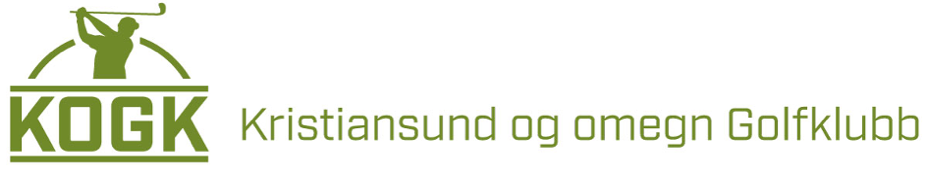 AVTALEVILKÅR VED BESTILLING AV TRACKMAN SIMULATOR 

1. Innledning
Ved bestilling av Trackman simulator via Golfbox aksepterer bestiller denne avtalen. Avtalen regulerer rettigheter og plikter mellom bestiller og klubben.
Ved bestilling av simulator er det påkrevd med forhåndsbetaling.
Angrerettloven kommer ikke til anvendelse, jf. angrerettloven § 22 bokstav m. Det forhåndsbetalte refunderes ikke og bestillingen kan ikke endres, utover i de tilfeller som fremgår av denne avtalen.

2. Refusjon
Klubben refunderer det som er forhåndsbetalt dersom:
Simulatoren er stengt når spilleren har spilltid
Beslutning om å stenge simulatoren fattes av klubben når dette finnes nødvendig av hensyn til vedlikehold, tekniske problemer eller andre forhold som etter klubbens vurdering nødvendiggjør stengning. Simulatoren kan bli stenget eller gjenåpnet med kort varsel. Beslutningen formidles enten på stedet, på klubbens nettsider eller som melding til den enkelte spiller.
Ved stengt simulator vil klubben ikke under noen omstendigheter kunne holdes ansvarlig for utgifter eller tap som spilleren har hatt eller får utover det beløp som er forhåndsbetalt til klubben for bruk av simulator.

3. Endring av bestilling
Simulatortimer kan endres inntil 24 timer før oppsatt tid. Starttiden kan bookes til en ny ledig spilletid. Opprinnelig spilletid kan ikke endres mer enn en gang.
4. Ansvar
De alminnelige erstatningsregler gjelder for golfspill. Den enkelte spiller er selv ansvarlig for sine handlinger og skal opptre aktsomt og hensynsfullt ovenfor sine medspillere. 